от 20 июня 2023 г. № 177О порядке формирования муниципальных социальных заказов на оказание муниципальных услуг в социальной сфере, отнесенных к полномочиям органов местного самоуправления Юринского муниципального района, о форме и сроках формирования отчета об их исполненииВ соответствии с частью 4 статьи 6 и частью 5 статьи 7 Федерального закона от 13 июля 2020 года № 189-ФЗ «О государственном (муниципальном) социальном заказе на оказание государственных (муниципальных) услуг в социальной сфере» (далее – Федеральный закон)администрация муниципального образования  п о с т а н о в л я е т:1. Установить, что в целях выполнения требований части 4 статьи 6 и части 5 статьи 7  Федерального закона, в Юринском муниципальном районе 
применяются нормы постановления Правительства Республики Марий Эл  от 13 июня 2023 г. № 266 «Вопросы формирования и исполнения государственных социальных заказов на оказание государственных услуг в социальной сфере, отнесенных к полномочиям органов государственной власти Республики Марий Эл" используются  форма и структура социального заказа, а также форма отчета об исполнении социального заказа, установленные указанным постановлением.2. Обеспечить на территории Юринского муниципального районаформирование и утверждение муниципальных социальных заказов на оказание муниципальных услуг в социальной сфере в соответствии с пунктом 1 настоящего постановления.3. Уполномоченным органам Юринского муниципального района включать в муниципальный социальный заказ информацию об объеме оказания муниципальных услуг в социальной сфере на основании данных об объеме оказываемых муниципальных услуг в социальной сфере, включенных 
в обоснования бюджетных ассигнований, формируемые главными распорядителями средств бюджета Юринского муниципального района, используемые в Юринском  муниципальном районе в соответствии с порядком планирования бюджетных ассигнований бюджета  Юринского муниципального района и методикой планирования бюджетных ассигнований бюджета Юринского муниципального района, определенными Финансовым управлением Юринского муниципального района в соответствии с бюджетным законодательством Российской Федерации.4. Администрации Юринского муниципального района разместитьнастоящее постановление на официальном сайте администрации  Юринского муниципального района в информационно-коммуникационной сети Интернет.5. Контроль за выполнением настоящего постановления возложить на на заместителя главы Администрации Юринского муниципального района Республики Марий Эл Румянцеву Н.А.        Глава администрацииЮринского муниципального района                                       М.Е.ШиховаРОССИЙ   ФЕДЕРАЦИЙМАРИЙ  ЭЛ   РЕСПУБЛИКЮРИНО  МУНИЦИПАЛЬНЫЙ РАЙОНАДМИНИСТРАЦИЙПУНЧАЛ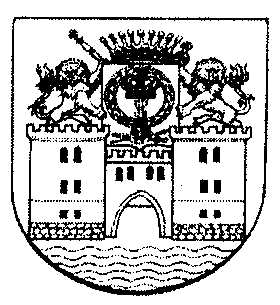 РОССИЙСКАЯ    ФЕДЕРАЦИЯРЕСПУБЛИКА   МАРИЙ  ЭЛ АДМИНИСТРАЦИЯЮРИНСКОГО МУНИЦИПАЛЬНОГО РАЙОНАПОСТАНОВЛЕНИЕ